Diana’s Pet Care, LLC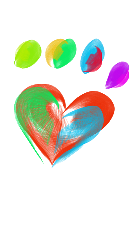 6535 Harvest Ridge Lane Hughesville, Md 20637     #240-350-9192     dianaspetcare@gmail.com_________________________________________________________________________Price SheetBoarding Pricing $32/day & 2nd dog $27/day (Includes 4 walks & 3 play sessions)Puppy Boarding (not crate trained) - $45/day (under 4 months)We count the day you check-in as a day of boarding and the day you check out as a day of boarding.(if pick-up is after 10:00 am) If pick up or pet taxi leaves before 10am then you do not get charged for that day.Baths  ............................................................................................................... $30Nail trims  ........................................................................................................ $15Medication Fee ............................................. (cost varies for days and amount) InjectableMedication Fee ....................................... (cost varies based on type)Ear Cleaning Fee  .............................................................................................. $5Training Refresher ½ hour  ............................................................................. $25Brushing out (Furminator) ............................................................................. $10Treadmill Intro Training  ................................................................................. $40Treadmill time ½ hour  ................................................................................... $15Pool Intro Training  ....................................................................... $50 (seasonal)Swim time ½ hour  ........................................................................ $25 (seasonal)Socialization Intro/Evals  ........................................................ $15 (New Clients)Additional Play time  ........................................................................ $10 - 30 minAdditional walk   ............................................................................................... $8Pet taxi  .................................................................................................. $20 / $30Boarding & Training  ................................................................ $TBD per consultPlease be sure to let us know at time of reservation or check in if you would like to add any of the services above.Thank you!